Mittelehrenbach, 23.10.2018Sehr geehrte Eltern und Erziehungsberechtigte unserer Viertklässler,in der 3. Jahrgangstufe wurden Sie über die Vielfältigkeit des bayerischen Schulsystems informiert. In diesem Schuljahr findet für Sie ein weiterer Informationsabend zur Wahl des schulischen Bildungswegs und zum Übertrittsverfahren an weiterführende Schulen statt.Diese Veranstaltungen werden zum Teil für mehrere Grundschulen gebündelt angeboten, da an jedem Abend auch je ein Vertreter der weiterführenden Schularten anwesend sein wird.Unsere Informationsveranstaltung wird von der Beratungslehrkraft Frau Barbara Dachert moderiert. Für Ihre persönlichen Fragen stehen Ihnen anschließend erfahrene Lehrkräfte aus Gymnasium, Realschule, Mittelschule und Wirtschaftsschule zur Verfügung. Außerdem erhalten Sie Flyer bzw. Broschüren der weiterführenden Schulen im Raum Forchheim sowie Hinweise auf Informationsblätter zu den Übertrittsbedingungen und Infoabend-Terminen der weiterführenden Schulen.Wir laden Sie sehr herzlich für Donnerstag, 22. November 2018um 19.00 Uhr in die Grundschule Kirchehrenbach ein.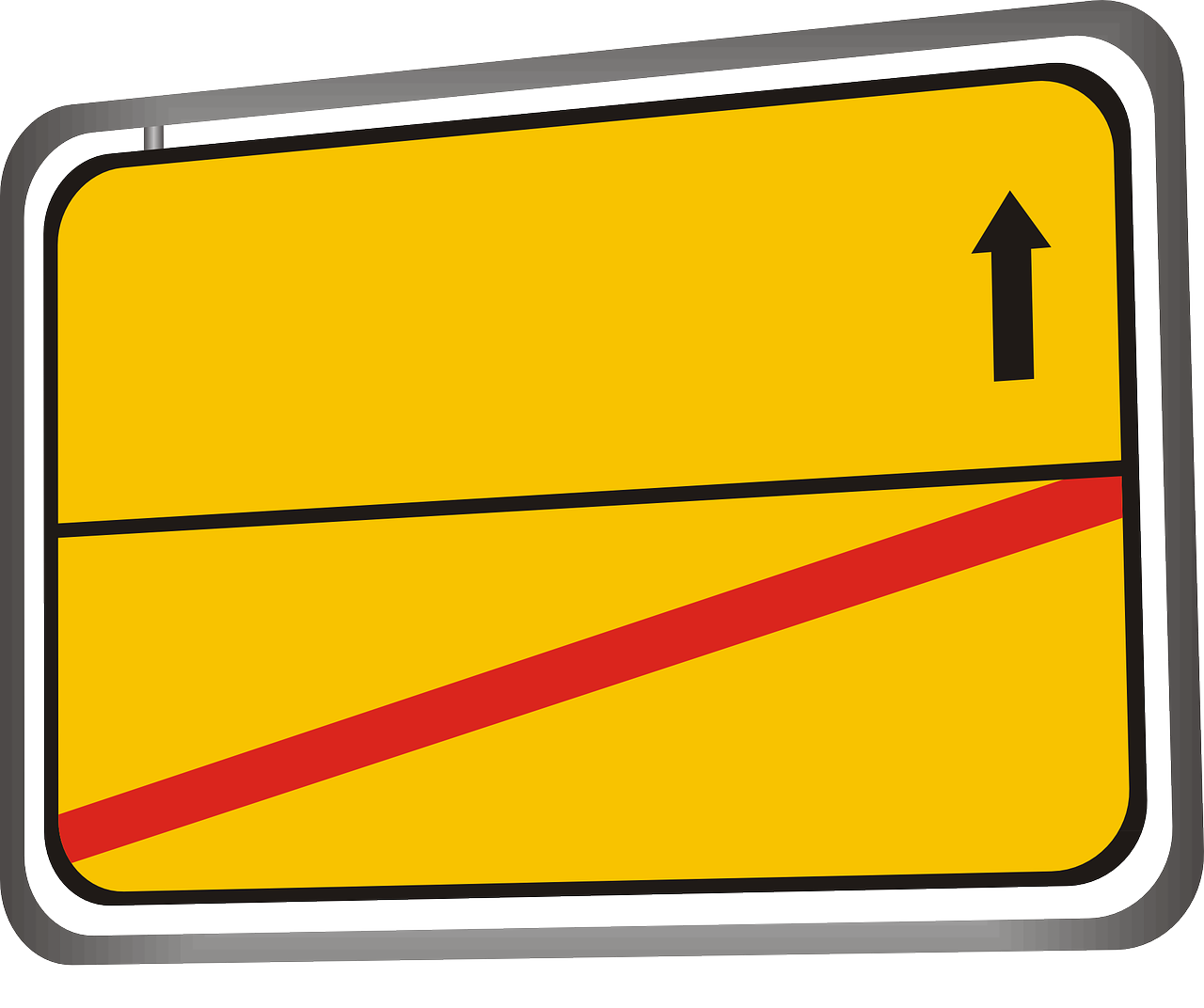 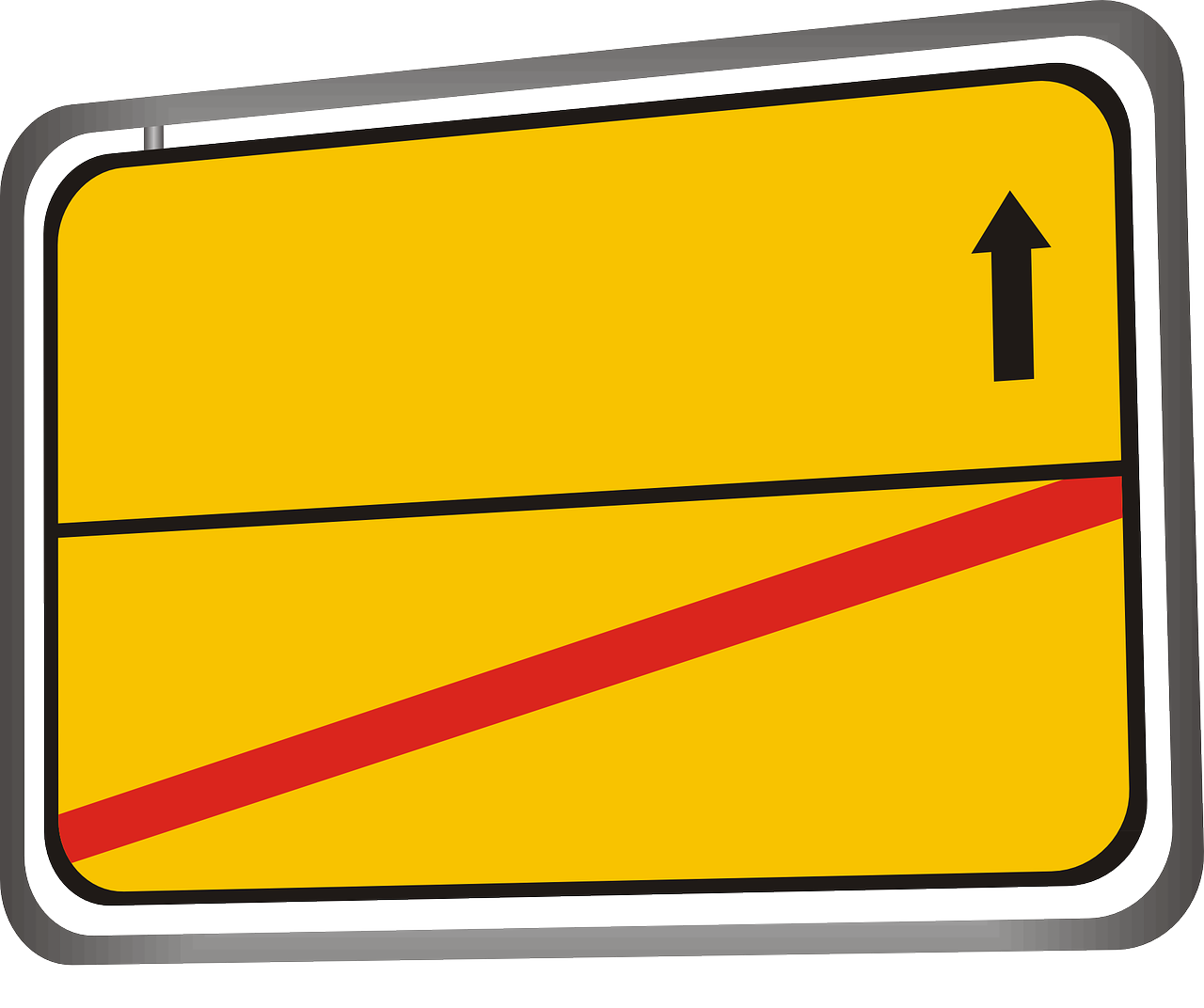 Mit freundlichen GrüßenSusanne Prölß, stellv. Schulleitung GS Ehrenbürg-----------------------------------------------------------------------------------------------------------------------Bitte den Abschnitt bis zum 26.10.2018 bei der Klassenleitung abgeben!Von der Einladung zum Informationsabend „Schullaufbahn Übertritt“ haben wir Kenntnis genommen.Wir werden an dieser Informationsveranstaltung teilnehmen. nein	 ja	Anzahl der Personen: ________Name unseres Kindes: ___________________________	Klasse: ______(Ort, Datum) ________________________________________	(Unterschrift) ___________________________„Der beste Bildungsweg für mein Kind“Informationsveranstaltung zu den weiterführenden SchulartenGymnasiumRealschuleMittelschule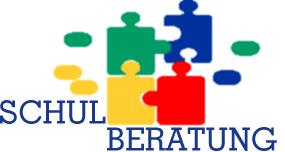                  GS Ehrenbürg    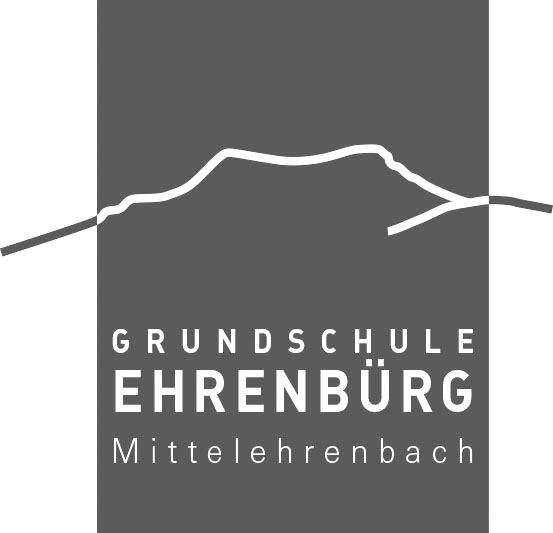 Mittelehrenbach 142      91359 LeutenbachTel.: 09199/215www.grundschule-ehrenbuerg.dein Kooperation mitGS PinzbergGS WeilersbachGS Wiesenthau